Private & ConfidentialDateNameAddress 1Address 2PostcodeDear <<patient name>>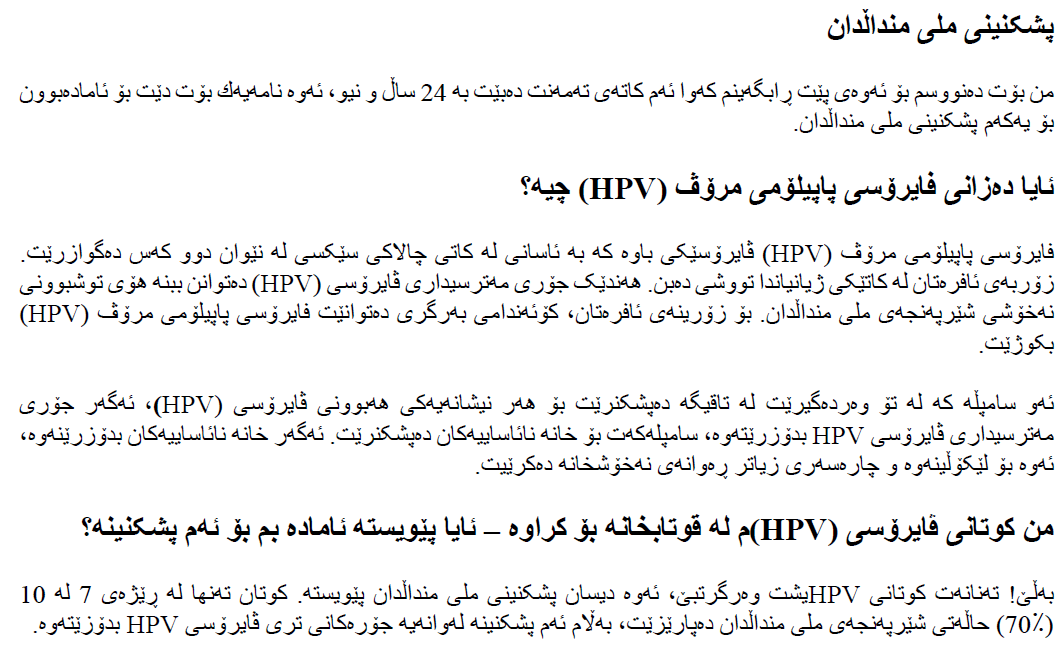 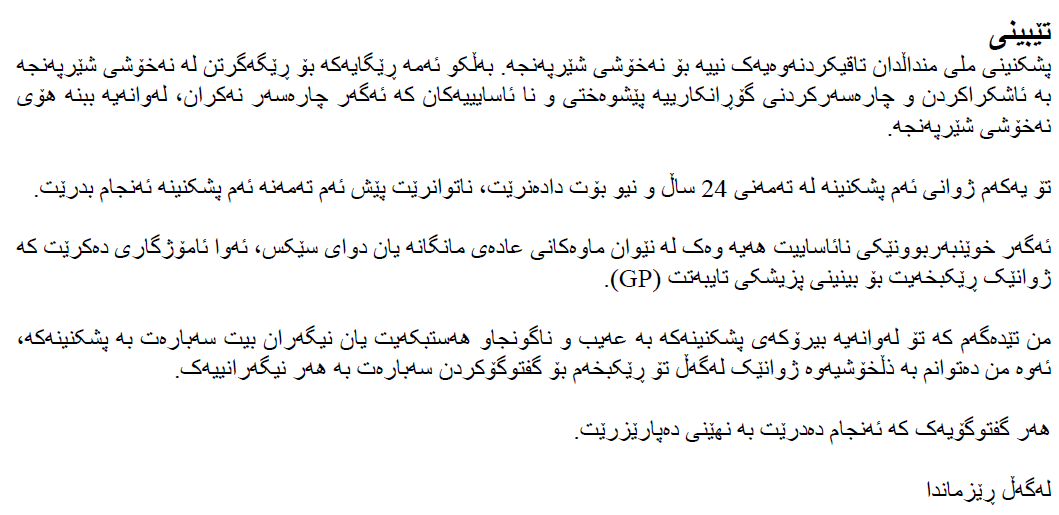 << Female Practice Nurse>>